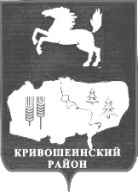          АДМИНИСТРАЦИЯ КРИВОШЕИНСКОГО РАЙОНА РАСПОРЯЖЕНИЕ28.04.2022							                                               № 143-рс. КривошеиноТомской областиО проведении плановой проверки исполнения сметы Муниципального казенного общеобразовательного  учреждения «Петровская основная общеобразовательная школа»В соответствии с пунктом 3 статьи 269.2 Бюджетного кодекса Российской Федерации, Постановлением Правительства Российской Федерации от 17 августа 2020г. № 1235 «Об утверждении федерального стандарта внутреннего государственного (муниципального) финансового контроля «Проведение проверок, ревизий и обследований и оформление их результатов»», Распоряжением Администрации Кривошеинского района от 17.12.2021 № 443-р «Об утверждении плана контрольных мероприятий внутреннего финансового контроля для муниципальных нужд Кривошеинского района на 2022 год»1.Провести плановую проверку исполнения сметы Муниципального казенного общеобразовательного  учреждения «Петровская основная общеобразовательная школа».2.Тема контрольного мероприятия: исполнение сметы Муниципального казенного общеобразовательного  учреждения «Петровская основная общеобразовательная школа».Наименование объекта контроля: Муниципальное казенное общеобразовательное  учреждение «Петровская основная общеобразовательная школа».Реквизиты объекта контроля: ИНН - 7009002573. ОГРН – 1027003353805.           Адрес местонахождения объекта контроля: 636313,Томская область, Кривошеинский район, с. Петровка, ул.Лесная, 2.Основание проведения контрольного мероприятия: Распоряжение Администрации Кривошеинского района от 17.12.2021 № 443-р «Об утверждении плана контрольных мероприятий внутреннего финансового контроля для муниципальных нужд Кривошеинского района на 2022 год».Метод контроля: камеральная проверка. 3.Уполномоченное на проведение контрольного мероприятия должностное лицо: ведущий специалист по ревизионной работе и контролю – Душанина Оксана Валерьевна. 4.Перечень основных вопросов, подлежащих изучению в ходе проведения контрольного мероприятия:1)наличие о соответствие действующему законодательству учредительных документов;2)учет кассовых и банковский операций;3)учет основных средств и материальных запасов;4)учет расчетов по выданным в подотчет денежным средствам;5)учет расчетов с поставщиками и подрядчиками;6)анализ исполнения сметы;7) достоверность бухгалтерского учета и отражение данных в отчетности;8)проверка ведения внутреннего финансового контроля.5.Срок проведения контрольного мероприятия: 30 рабочих дней.Дата начала проведения контрольного мероприятия: 16.05.2022г. 6.Проверяемый период: 2019-2020гг.7.Разместить настоящее распоряжение на официальном сайте муниципального образования Кривошеинский район Томской области в информационно-телекоммуникационной сети «Интернет» и опубликовать в Сборнике нормативных актов Администрации Кривошеинского района.8.Настоящее распоряжение вступает в силу с даты его подписания.9.Контроль за исполнением настоящего распоряжения оставляю за собой.И.о. Главы Кривошеинского района						   А.В. ШтоббеДушанина О.В. (838251) 2-15-63 ПрокуратураМКОУ «Петровская ООШ»Душанина